2013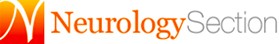 The TBI EDGE task force reviewed 88 outcome measures covering the domains of body structure and function, activities and participation evaluating each for psychometrics and clinical utility for patients with traumatic brain injury. Through literature review, analysis, and a modified Delphi procedure, recommendations were formulated for outcome measures that are recommended for inclusion in entry-­‐level curricula. Clear “front-­‐runners” were not evident in some areas, therefore faculty members are encouraged to choose reasonable measures in those categories Complete materials available at http://www.neuropt.org/professional-­‐resources/neurology-­‐section-­‐outcome-­‐ measures-­‐recommendationsTask force members: Karen McCulloch, PT, PhD, NCS and Anna de Joya, PT, DSc, NCS (co-­‐chairs); Erin Donnelly, PT, NCS, Kaitlin Hays, PT, DPT, Tammie Keller Johnson, PT, DPT, MS, Coby Nirider, PT, DPT, Heidi Roth, PT, DHS, NCS, Sue Saliga, PT, MS, DHSc, Irene Ward, PT, DPT, NCS